Atal Incubation CentrePondicherry Engineering College Foundation (AIC-PECF)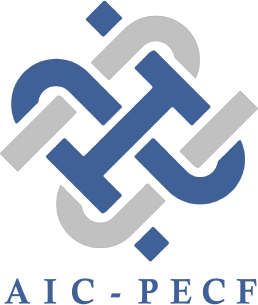 CORRIGENDUM(supply & Installation of Desktop Workstation for UAV LAB at AIC-PECF)(Reference Number: Proc/AIC-PECF/ 2022/057(CORR))Date : 16-05-2022 www.aicpecf.org1EXTENSION OF LAST DATE FOR SUBMISSION OF TENDERProc/AIC-PECF/ 2020/057 Dt: 10/05/2022A Tender Notice dated 10/05/2022 was published and uploaded on our Website: https://www.aicpecf.org/tenders.htmlIn reference to the Notice Inviting Tender, Reference Number: Proc/AIC-PECF/ 2022/057 Dt: 10/05/2022, it is notified that the last date for submission of following tender is extended up to 20/05/2022 (Friday), 5.00 P.M. Date of opening of Financial Bid/Quotation is scheduled on 23/05/2022 (Monday) at 3.00 PM.All the terms and conditions of the tender shall remain unchanged. Those who have already submitted their tenders need not submit fresh tender for the same.Details of technical specification, terms & conditions are available at the above-mentioned website.Chief Executive OfficerAIC-PECF2